ΑΝΑΚΟΙΝΩΣΗΕΝΑΡΞΗ ΕΡΓΑΣΤΗΡΙΩΝ 9ου ΕΞΑΜΗΝΟΥΛόγω της εξέτασης COVID των φοιτητών, η άσκηση της ομάδας  Γ1 θα ξεκινήσει την Πέμπτη 8 Οκτωβρίου 2020. Επισυνάπτεται το πρόγραμμα ασκήσεων των ομάδων.Οι φοιτητές κατά την προσέλευσή τους στα Εργαστήρια Υγιεινής Τροφίμων ΖΠ και Τεχνολογίας Τροφίμων Ζωικής Προέλευσης καλούνται να τηρούν τα μέτρα πρόληψης COVID όπως αυτά έχουν αποφασιστεί από το Τμήμα Κτηνιατρικής Α.Π.Θ.Περαιτέρω οδηγίες βιοασφάλειας θα δοθούν κατά το πρώτο εργαστήριο της εκάστοτε ομάδας.Από το ΕργαστήριοπΕΛΛΗΝΙΚΗ ΔΗΜΟΚΡΑΤΙΑΣΧΟΛΗ ΕΠΙΣΤΗΜΩΝ ΥΓΕΙΑΣΤΜΗΜΑ ΚΤΗΝΙΑΤΡΙΚΗΣΘΕΤΙΚΑ AΞΙΟΛΟΓΗΜΕΝΟ ΤΜΗΜΑΑΠΟ ΤΗΝ ΕΑΕVEEUROPEAN ASSOCIATION OF ESTABLISHMENTS FOR VETERINARY EDUCATIONΘΕΤΙΚΑ AΞΙΟΛΟΓΗΜΕΝΟ ΤΜΗΜΑΑΠΟ ΤΗΝ ΕΑΕVEEUROPEAN ASSOCIATION OF ESTABLISHMENTS FOR VETERINARY EDUCATION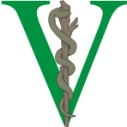 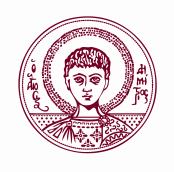 ΤΟΜΕΑΣ ΥΓΙΕΙΝΗΣ ΚΑΙ ΤΕΧΝΟΛΟΓΙΑΣ ΤΡΟΦΙΜΩΝ ΖΩΙΚΗΣ ΠΡΟΕΛΕΥΣΕΩΣΕΡΓΑΣΤΗΡΙΟ ΥΓΙΕΙΝΗΣ ΤΡΟΦΙΜΩΝ ΖΩΙΚΗΣ ΠΡΟΕΛΕΥΣΗΣ- ΚΤΗΝΙΑΤΡΙΚΗΣ ΔΗΜΟΣΙΑΣ ΥΓΕΙΑΣ (ΕΥΤΖΠ-ΚΔΥ)ΔΙΕΥΘΥΝΤΗΣ : Ν. ΣΟΥΛΤΟΣ – ΚΑΘΗΓΗΤΗΣΠληροφορίες:   ……………………….Θεσσαλονίκη, 7 Οκτωβρίου 2020Θεσσαλονίκη, 7 Οκτωβρίου 2020ΑΡΙΣΤΟΤΕΛΕΙΟΠΑΝΕΠΙΣΤΗΜΙΟΘΕΣΣΑΛΟΝΙΚΗΣΤηλ. :    2310 999807    Fax:    2310 999833Αριθμ. Πρωτ.  Αριθμ. Πρωτ.  ΑΡΙΣΤΟΤΕΛΕΙΟΠΑΝΕΠΙΣΤΗΜΙΟΘΕΣΣΑΛΟΝΙΚΗΣe-mail:   soultos@vet.auth.grΑριθμ. Πρωτ.  Αριθμ. Πρωτ.  ΑΡΙΣΤΟΤΕΛΕΙΟΠΑΝΕΠΙΣΤΗΜΙΟΘΕΣΣΑΛΟΝΙΚΗΣΚτίριο :  ΚτηνιατρικήςΑριθμ. Πρωτ.  Αριθμ. Πρωτ.  